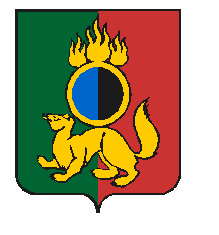 АДМИНИСТРАЦИЯ ГОРОДСКОГО ОКРУГА ПЕРВОУРАЛЬСКПОСТАНОВЛЕНИЕг. ПервоуральскО внесении изменений в постановлениеАдминистрации городского округа Первоуральск от 03 августа 2018 года № 1353 «О создании патрульных, патрульно-маневренных, маневренных, патрульно-контрольных групп на территории городского округа Первоуральск»	В соответствии с Федеральными законами от 21 декабря 1994 года № 69-ФЗ «О пожарной безопасности», от 21 декабря 1994 года № 68-ФЗ «О защите населения и территорий от чрезвычайных ситуаций природного и техногенного характера», от 06 октября 2003 года № 131-ФЗ «Об общих принципах организации местного самоуправления в Российской Федерации», в целях организации защиты населенных пунктов от перехода лесных пожаров, предупреждения, выявления и локализации очагов пожаров вблизи и на территории населенных пунктов, Администрация городского округа ПервоуральскПОСТАНОВЛЯЕТ:	1. Внести изменение в постановление Администрации городского округа Первоуральск от 03 августа 2018 года № 1353 «О создании патрульных, патрульно-маневренных, маневренных, патрульно-контрольных групп на территории городского округа Первоуральск», утвердив состав патрульных, патрульно-маневренных, маневренных, патрульно-контрольных групп, созданных для оперативного реагирования на защиту населенных пунктов при угрозе перехода лесных пожаров в новой редакции (приложение).2. Настоящее постановление опубликовать в газете «Вечерний Первоуральск» и разместить на официальном сайте городского округа Первоуральск.3. Контроль за исполнением настоящего постановления возложить на заместителя Главы Администрации городского округа Первоуральск по взаимодействию с органами государственной власти и общественными организациями В.А. Таммана.Глава городского округа Первоуральск                                                                  И.В. Кабец11.04.2022№782